By sponsoring RMHRPS, you will support our local community of senior HR professionals and the learning that they so greatly value. Our members look to us for leadership on knowledge sharing and career development as well as creating opportunities for networking at the highest level. We offer several levels of sponsorship to accommodate any budget and to create meaningful visibility for your company.Rocky Mountain HR People & Strategy is the premier professional organization for senior HR professionals in the Rocky Mountain Region and an affiliate of the national HR People & Strategy. Our goal is to create a community of progressive HR practitioners and to provide opportunities for networking, knowledge sharing, and career development for our members.Sponsorship Exclusivity GuidelinesSponsorship of RMHRPS allows organizations to support the outstanding programs presented each year and receive exposure to the Colorado senior level HR community.  Sponsorships are available at annual and individual event levels.  Annual sponsorships are offered at several levels (“Society,” “Participating,” and “Associate”), and because RMHRPS often has multiple program sponsors for each program, annual sponsors are provided with the opportunity to be a named sponsor of an individual program including some exclusivity options as outlined below.To ensure the spotlight shines brightest on our annual sponsors at their featured program, we offer Society, Participating and Associate sponsors exclusivity at the program they chose as their named program.  Annual sponsors can name competitors that will not be allowed to be program sponsors, for that program only. Society sponsors may name three competitors, Participating sponsors may name two, and, Associate sponsors may name one.General program sponsors will know of all other sponsors at the program they sponsor and will have exclusivity with their program sponsorship as well through review and approval of other program sponsors of their key competitors when we have more than one sponsor for a program.  This is granted on a first-come, first-served, first-confirmed basis.  Sponsorship of RMHRPS allows organizations exceptional involvement                                         and exposure to the Colorado senior level HR Community.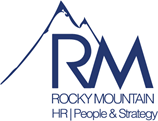 Annual Sponsorship FeaturesSociety$10,000Participating$7,500Associate$5,000Limited to 2 companies per program yearYou are a partner with RMHRPS, with a company logo featured on the RMHRS website during your sponsor yearVerbal recognition as a sponsor is given at each programAbility to feature your company’s collateral at the registration tableYour organization’s logo is featured on all the event announcements, invitations mailings and advertisements  during your sponsor year, as well as at the event(s) themselvesYou are invited to 1 networking event with a key presenter either before or after program for invitees of your choiceExclusive toyour company plus15 inviteesExclusive toyour company plus6 inviteesExclusive toyour company plus5 inviteesYour organization receives complimentary tickets to each program10 Event tix per event6 event tix per event5 event tix per eventEvent Sponsorship Features$2,000Limited to 1 company per event (approximately 6-8 event level sponsorships available each year)You become a featured event sponsor with your organization’s logo featured on the RMHRPS website event announcement and all invitations, mailings, and advertisements for the event, as well as on display the day of the eventVerbal recognition as a sponsor is given at the eventSpeaking opportunity at the beginning of the event allowing you to describe your companyAbility to feature your company collateral at the registration table.Your organization receives 6 complimentary tickets to the event